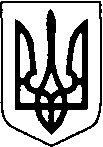 КОВЕЛЬСЬКА МІСЬКА РАДАВИКОНАВЧИЙ КОМІТЕТРІШЕННЯ 13.10.2022                                                  м. Ковель                                                           № 299Про погодження режиму роботи магазину «Сім 23. Зручний маркет» Відповідно до пп. 4 п. б ст. 30 Закону України «Про місцеве самоврядування в Україні», постанови Кабінету Міністрів України №833 від 15.06.2006 «Про затвердження Порядку провадження торговельної діяльності та правил торговельного обслуговування на ринку споживчих товарів», виконавчий комітет В И Р І Ш И В:	1. Погодити режим роботи магазину «Сім 23. Зручний маркет»                  (м. Ковель, вул. Мечникова, 10 б) ТОВ «Клевер Сторс»: початок роботи –                   07.00 год.; кінець роботи – 23.00 год.; без вихідних; без обідньої перерви; санітарна година – щопонеділка з 08.00 год. до 09.00 год.2. Відповідальність за дотримання громадського порядку, санітарного стану на прилеглій території (встановлення урн для сміття та організація його вивезення), заїзд і паркування автомобілів відповідно до проектної документації, затвердженої у встановленому порядку, та погодженого цим рішенням режиму роботи покласти на директора ТОВ «Клевер Сторс»                         В. Вакуліча.3.Контроль за виконанням цього рішення покласти на першого заступника міського голови Тараса Яковлева.Перший заступник міського голови                         		    Тарас ЯКОВЛЕВ                  